Biotechnologia i nanotechnologia w Polsce w 2021 r.W 2021 r. działalność w dziedzinie biotechnologii prowadziły 173 przedsiębiorstwa, tj. o 2,3% mniej niż w ubiegłym roku. Nakłady wewnętrzne poniesione przez przedsiębiorstwa na działalność biotechnologiczną wyniosły 1380,9 mln zł 
i zwiększyły się w skali roku o 13,2%. W dziedzinie biotechnologii w przedsiębiorstwach w 2021 r. pracowały 3953 osoby. Działalnością badawczą 
i rozwojową w dziedzinie biotechnologii zajmowało się 217 podmiotów, tj. o 4,4% mniej niż rok temu. Nakłady wewnętrzne poniesione na działalność B+R w dziedzinie biotechnologii wyniosły 1184,7 mln zł i wzrosły o 8,7% w skali roku. 
W działalność badawczą i rozwojową w dziedzinie biotechnologii zaangażowane były 8202 osoby.Działalność nanotechnologiczną prowadziły 
74 przedsiębiorstwa, tj. o 4,2% więcej niż przed rokiem. Nakłady wewnętrzne poniesione przez przedsiębiorstwa na działalność nanotechnologiczną wyniosły 427,5 mln zł i były o 54,9% wyższe 
w porównaniu do roku poprzedniego. W dziedzinie nanotechnologii pracowało 3487 osób, z czego 
w przedsiębiorstwach – 1248 osób. Działalność badawczą i rozwojową w dziedzinie nanotechnologii tak jak przed rokiem prowadziło 130 podmiotów. Nakłady wewnętrzne poniesione 
na działalność B+R w dziedzinie nanotechnologii wyniosły 373,4 mln zł i były o 25,9% wyższe niż w roku poprzednim. W działalność badawczą i rozwojową w dziedzinie nanotechnologii zaangażowanych było 2626 osób.BIOTECHNOLOGIABiotechnologia w przedsiębiorstwachW 2021 r. działalność w dziedzinie biotechnologii prowadziły 173 przedsiębiorstwa, które nazywane są przedsiębiorstwami biotechnologicznymi (BF). Wśród nich 42,2% stanowiły przedsiębiorstwa określane jako wyspecjalizowane w działalności biotechnologicznej (DBF). Przedsiębiorstwa prowadzące działalność badawczą i rozwojową (B+R) w dziedzinie biotechnologii (BRDF) obejmowały 60,7% ogólnej liczby przedsiębiorstw biotechnologicznych, z czego 58,1% prowadziło tylko działalność B+R w dziedzinie biotechnologii. Pozostała część przedsiębiorstw (BRDF) łączyła działalność B+R z produkcją biotechnologiczną.Biorąc pod uwagę klasy wielkości, dominowały tzw. małe przedsiębiorstwa (o liczbie pracujących 49 osób i mniej), stanowiąc 52,6% ogólnej liczby przedsiębiorstw biotechnologicznych; udział przedsiębiorstw średnich (od 50 do 249 osób) i dużych (250 osób i więcej) wyniósł 
odpowiednio 30,1% i 17,3%.Wykres 1. Przedsiębiorstwa biotechnologiczne prowadzące działalność w dziedzinie 
biotechnologii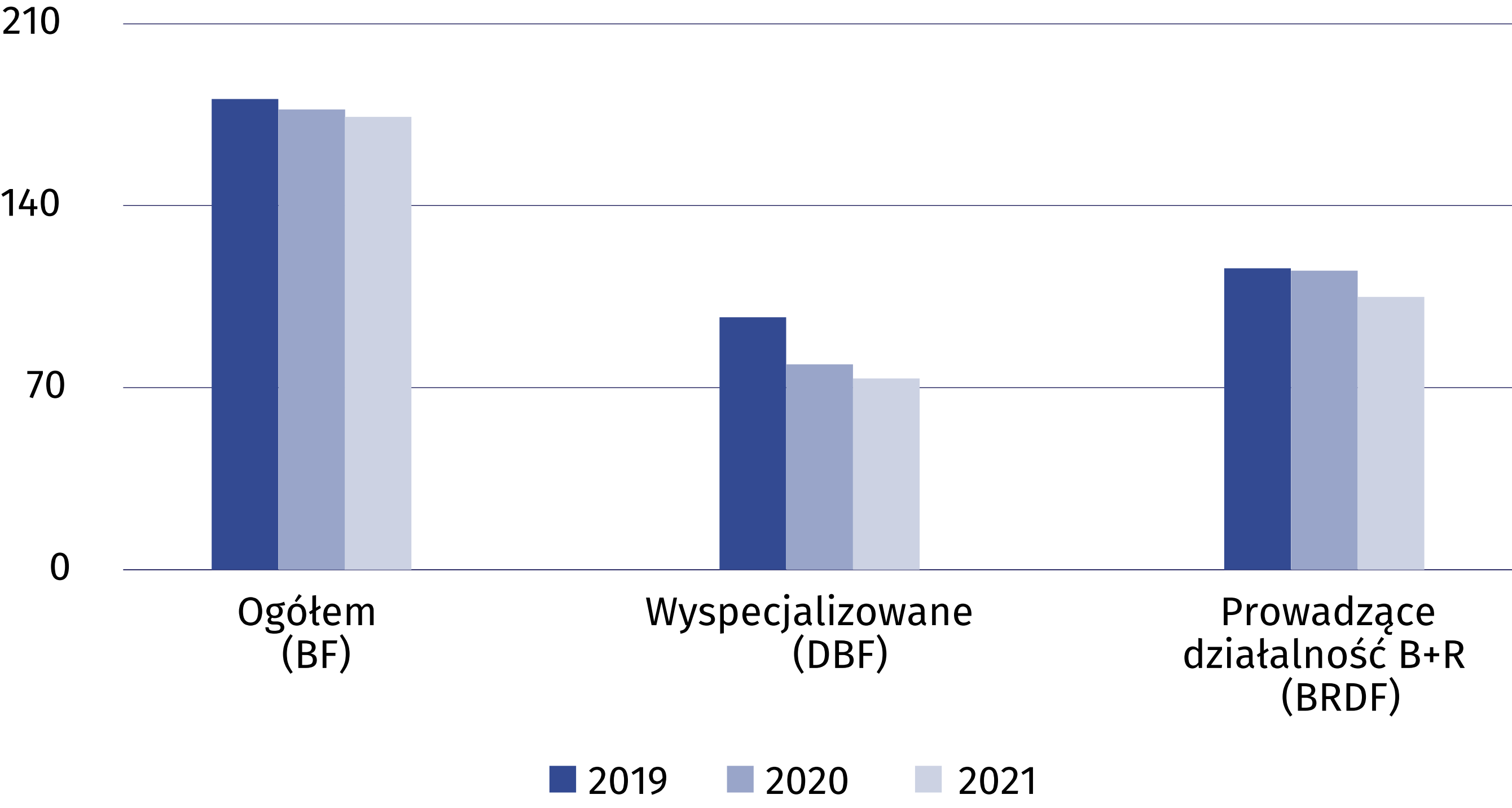 Nakłady wewnętrzne przedsiębiorstw biotechnologicznych na działalność w dziedzinie 
biotechnologiiNakłady wewnętrzne przedsiębiorstw poniesione na działalność w dziedzinie biotechnologii w 2021 r. wyniosły 1380,9 mln zł, z czego 83,0% stanowiły środki wewnętrzne przedsiębiorstw. Analizując klasy wielkości przedsiębiorstw stwierdzono, że największe nakłady na działalność biotechnologiczną, podobnie jak w ubiegłym roku, poniosły podmioty zaklasyfikowane 
do przedsiębiorstw średnich (653,1 mln zł.). W porównaniu do poprzedniego roku odnotowano jednak ich spadek o 4,0%.Wykres 2. Nakłady wewnętrzne przedsiębiorstw biotechnologicznych na działalność 
w dziedzinie biotechnologii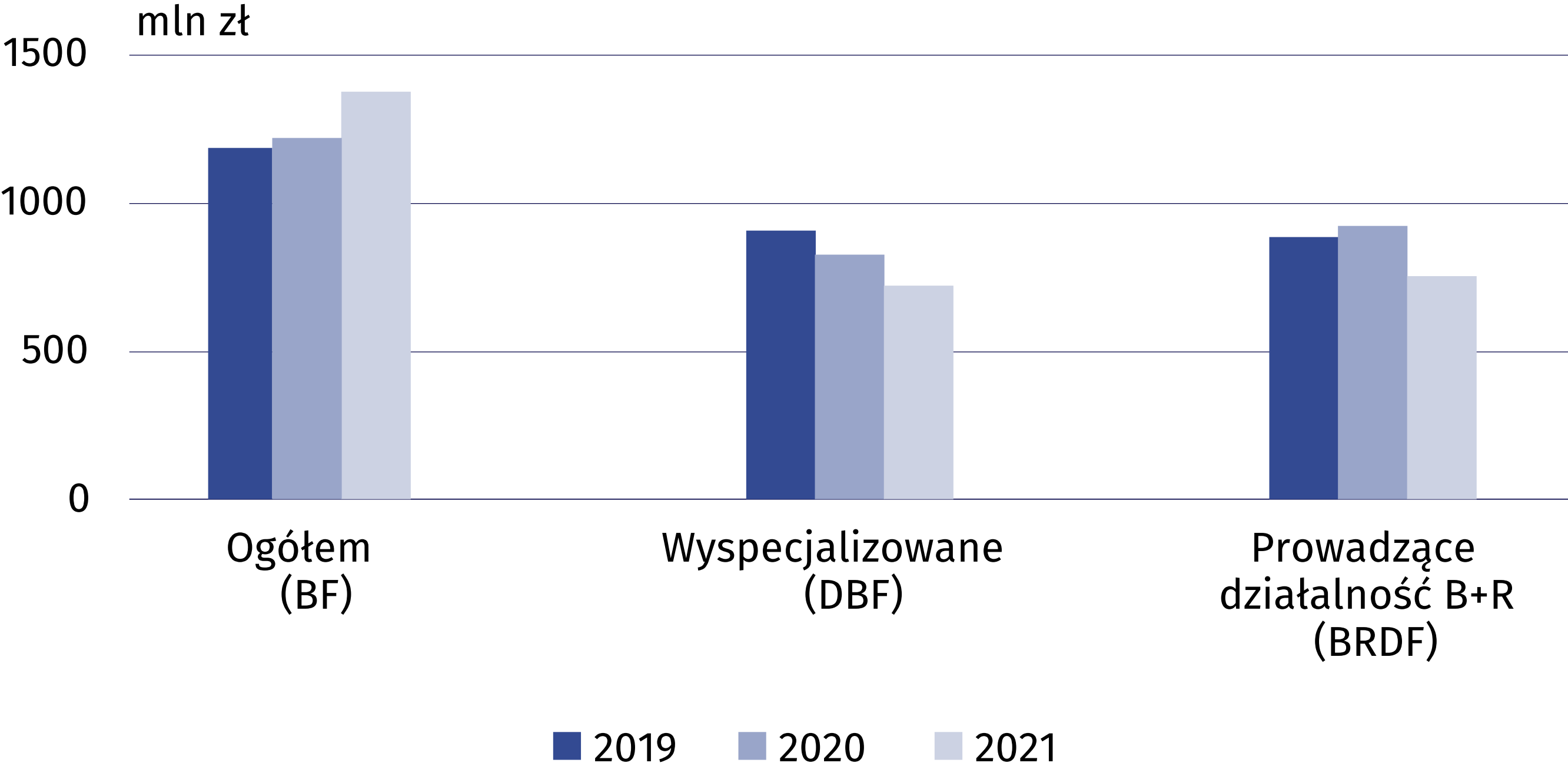 Personel w dziedzinie biotechnologiiW 2021 r. w działalność biotechnologiczną zaangażowanych było 10064 osoby (o 3,7% więcej niż przed rokiem), z czego prawie połowa to pracujący w przedsiębiorstwach. Działalnością badawczą i rozwojową w dziedzinie biotechnologii w przedsiębiorstwach zajmowało się 
2091 osób.Wykres 3. Personel w dziedzinie biotechnologii w przedsiębiorstwach 
Stan w dniu 31 grudnia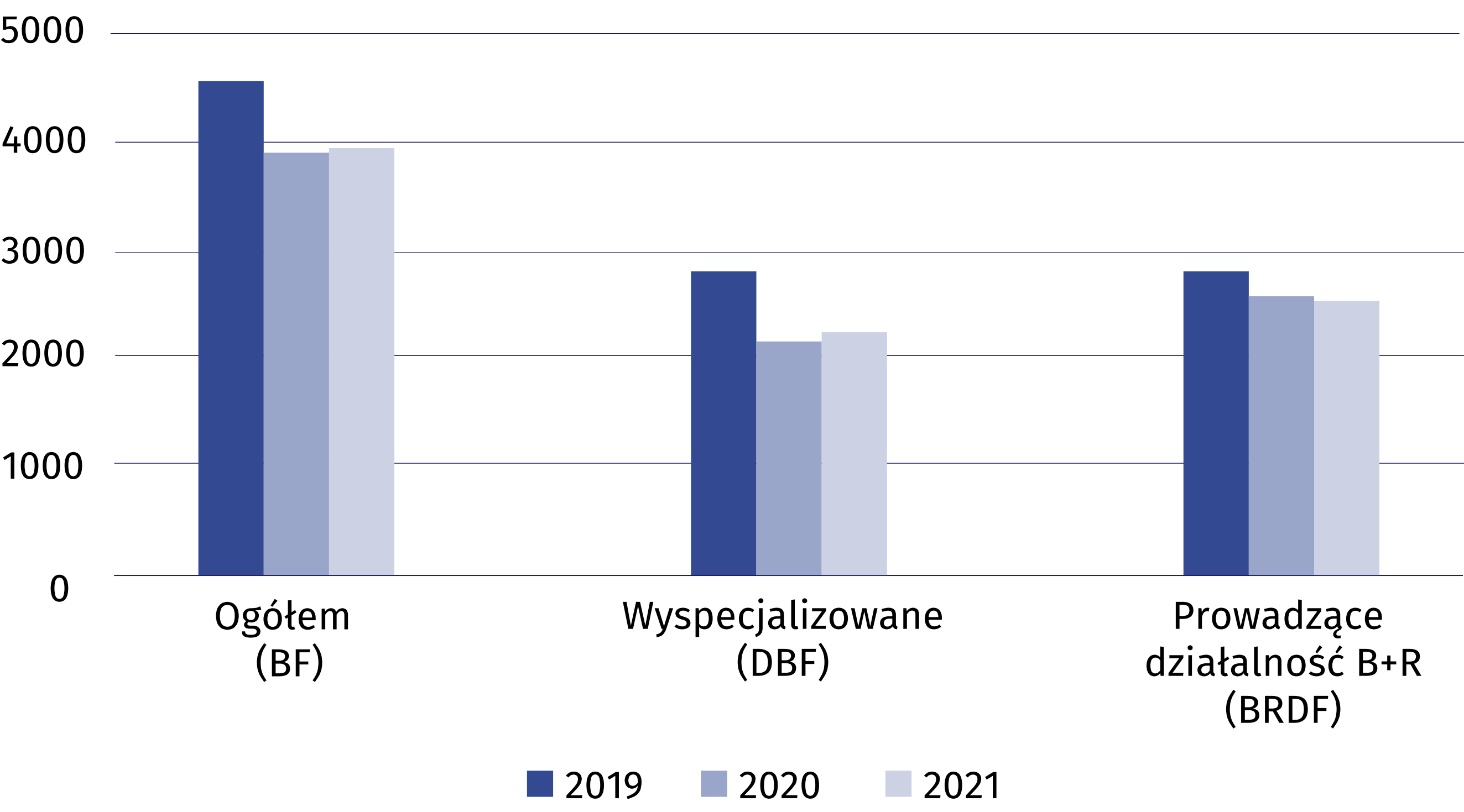 Działalność badawcza i rozwojowa w dziedzinie biotechnologiiW Polsce w 2021 r. działalność badawczą i rozwojową w dziedzinie biotechnologii prowadziło 217 podmiotów, z czego nieco ponad połowę stanowiły podmioty sektora przedsiębiorstw. Najliczniejszą grupą pod względem obszarów zastosowania biotechnologii były podmioty 
zajmujące się ochroną zdrowia ludzi (61,8% ogólnej liczby podmiotów prowadzących biotechnologiczną działalność B+R).Nakłady wewnętrzne na działalność B+R w dziedzinie biotechnologii w 2021 r. w skali roku uległy zwiększeniu o 8,7% do 1184,7 mln zł. Nakłady wewnętrzne podmiotów zaliczanych 
do sektora szkolnictwa wyższego stanowiły 52,8% tej kwoty, sektora przedsiębiorstw – 45,3%, natomiast sektora rządowego wraz z sektorem prywatnych instytucji niekomercyjnych – 1,9%.W 2021 r. w działalność B+R w dziedzinie biotechnologii zaangażowanych było 8202 osoby. Liczba pracujących zwiększyła się w stosunku do 2020 r. o 5,4%. Blisko trzy czwarte personelu zaangażowanego w działalność B+R w dziedzinie biotechnologii stanowili badacze.Tablica 1. Nakłady wewnętrzne na działalność B+R w dziedzinie biotechnologii 
według sektorów wykonawczych NANOTECHNOLOGIANanotechnologia w przedsiębiorstwachW 2021 r. liczba przedsiębiorstw, które w badaniu wykazały działalność nanotechnologiczną, czyli stosowały nanotechnologię do produkcji dóbr pośrednich i finalnych i/lub prowadziły działalność badawczą i rozwojową w dziedzinie nanotechnologii, wyniosła 74, co oznacza 
wzrost o 4,2% w porównaniu z rokiem poprzednim.Wykres 4. Przedsiębiorstwa nanotechnologiczne prowadzące działalność w dziedzinie 
nanotechnologii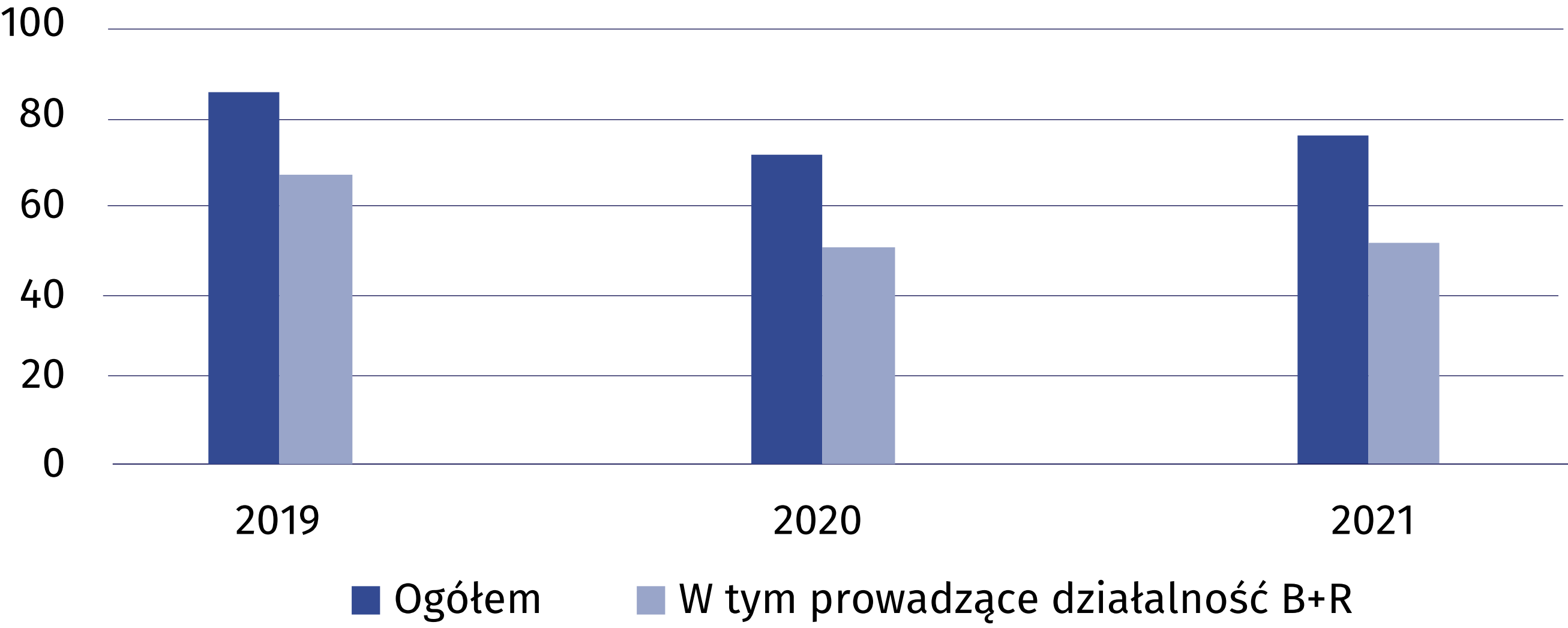 Działalność nanotechnologiczna w przedsiębiorstwach odnosi się do produkcji, w której 
nanotechnologię stosuje się do wytwarzania dóbr pośrednich i finalnych. Zastosowanie 
nanotechnologii w produkcji obejmuje również zaangażowanie przedsiębiorstw w nanotechnologię w sposób pośredni, jako użytkownik lub integrator. Nanotechnologia znajduje także zastosowanie w działalności badawczej i rozwojowej, czyli w badaniach naukowych i eksperymentalnych pracach rozwojowych.W badaniu dotyczącym działalności nanotechnologicznej przedsiębiorstwa określały obszary zastosowania nanotechnologii w produkcji oraz w działalności badawczej i rozwojowej, 
a także wskazywały obszar dominujący. W 2021 r., podobnie jak w latach poprzednich, dla większości przedsiębiorstw dominującym obszarem zastosowania nanotechnologii były 
nanomateriały; liczba takich podmiotów zwiększyła się w skali roku o 3,6%.Tablica 2. Przedsiębiorstwa według dominującego obszaru zastosowania nanotechnologiiTablica 2. Przedsiębiorstwa według dominującego obszaru zastosowania nanotechnologii (dok.)Nakłady wewnętrzne przedsiębiorstw nanotechnologicznych na działalność w dziedzinie 
nanotechnologiiNakłady wewnętrzne na działalność nanotechnologiczną są to nakłady poniesione na ten cel przez przedsiębiorstwo w roku sprawozdawczym, niezależnie od źródła pochodzenia wydatkowanych środków. W 2021 r. na działalność nanotechnologiczną przeznaczono 427,5 mln zł, z czego 89,4% stanowiły środki własne przedsiębiorstw. W stosunku do roku poprzedniego nakłady na działalność nanotechnologiczną wzrosły o 54,9%.Wykres 5. Nakłady wewnętrzne w przedsiębiorstwach nanotechnologicznych prowadzących 
działalność w dziedzinie nanotechnologii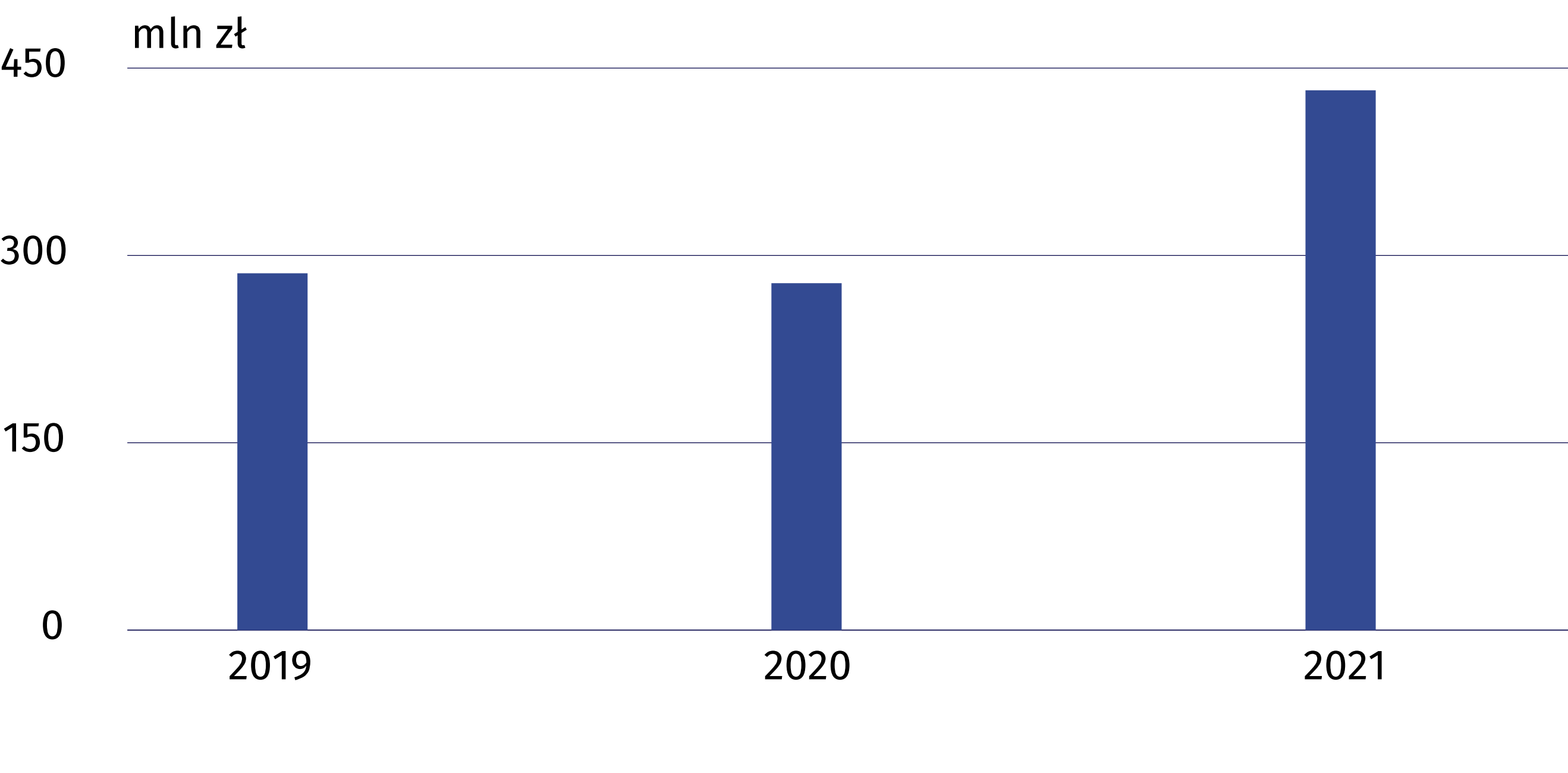 Personel w dziedzinie nanotechnologiiW 2021 r. w działalność nanotechnologiczną (zarówno w jednostkach naukowych, jak i w przedsiębiorstwach) zaangażowanych było 3487 osób. W przedsiębiorstwach pracowało 1248 osób, tj. o 25,2% więcej niż przed rokiem. Działalność badawczą i rozwojową w przedsiębiorstwach prowadziło 387 osób (w tym 153 kobiety), co stanowiło 31,0% ogólnej liczby pracujących 
w dziedzinie nanotechnologii.Wykres 6. Personel w dziedzinie nanotechnologii w przedsiębiorstwach
Stan w dniu 31 grudnia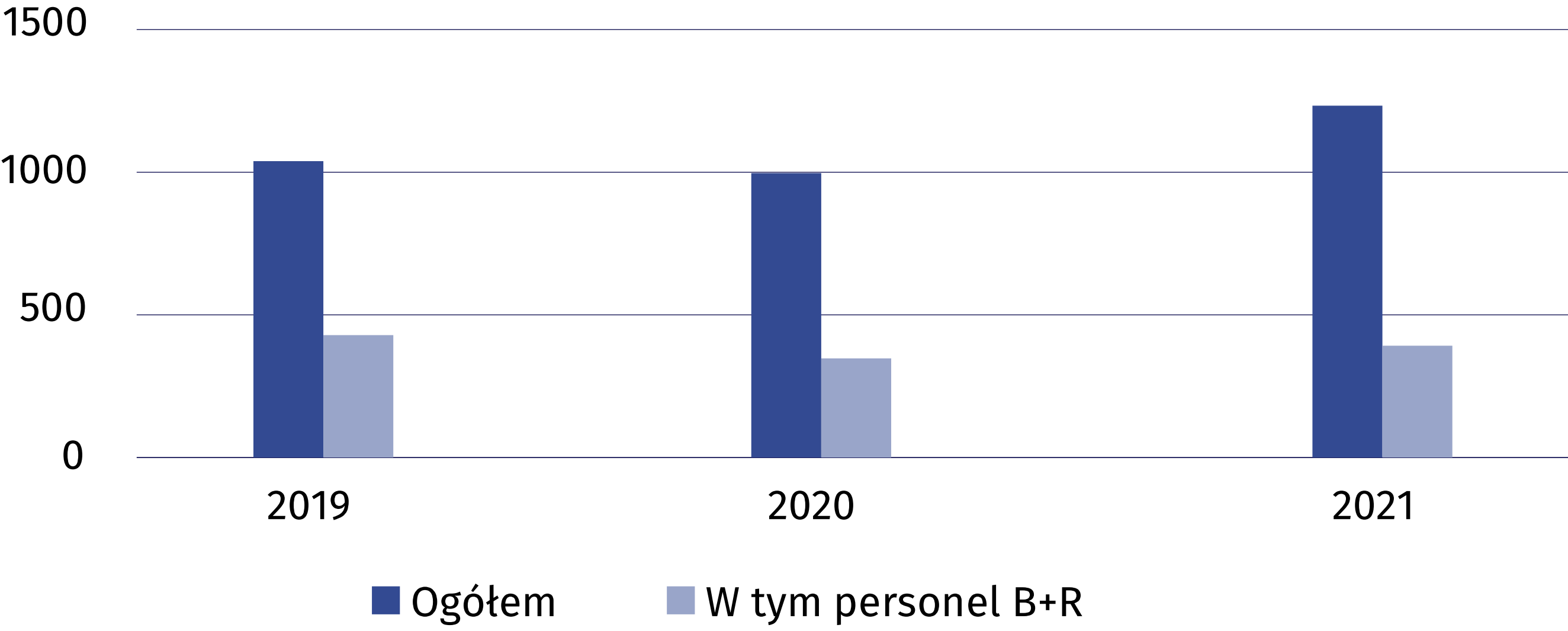 Działalność badawcza i rozwojowa w dziedzinie nanotechnologiiPodstawową klasyfikacją działalności badawczej i rozwojowej jest podział podmiotów na sektory wykonawcze. W 2021 r. działalność badawczą i rozwojową w dziedzinie nanotechnologii prowadziło 130 podmiotów, z czego największy udział stanowił sektor przedsiębiorstw (47,7%).W 2021 r. wielkość nakładów wewnętrznych na działalność B+R w dziedzinie nanotechnologii wyniosła 373,4 mln zł, tj. o 25,9% więcej niż przed rokiem. Najwyższy udział w nakładach 
wewnętrznych na badania naukowe i prace rozwojowe w dziedzinie nanotechnologii miał sektor szkolnictwa wyższego (53,4%).Tablica 3. Nakłady wewnętrzne na działalność B+R w dziedzinie nanotechnologii 
według sektorów wykonawczychW 2021 r. w działalność badawczą i rozwojową w dziedzinie nanotechnologii zaangażowanych było 2626 osób, w tym 1114 kobiet. W stosunku do 2020 r. odnotowano wzrost liczby personelu B+R w dziedzinie nanotechnologii o 7,1%, w tym kobiet – o 12,0%.W przypadku cytowania danych Głównego Urzędu Statystycznego prosimy o zamieszczenie informacji: „Źródło danych GUS”, a w przypadku publikowania obliczeń dokonanych na danych opublikowanych przez GUS prosimy o zamieszczenie informacji: „Opracowanie własne na podstawie danych GUS”.Sektory wykonawcze201920202021Sektory wykonawczew tys. złw tys. złw tys. złOgółem 976 761,01 090 126,11 184 735,1Sektor przedsiębiorstw 466 988,5530 043,0536 196,0w tym przedsiębiorstwa424 736,6462 327,9459 609,0Sektor rządowy i sektor prywatnych instytucji niekomercyjnych4 774,620 044,023 055,5Sektor szkolnictwa wyższego504 997,9540 039,1625 483,6Obszary zastosowania201920202021Ogółem867174Nanomateriały625658Nanoelektronika21–Nanooptyka2––Nanobiotechnologia222Nanomedycyna422Obszary zastosowania201920202021Filtracja i membrany1––Narzędzia w nanoskali1––Oprogramowanie do modelowania 
i symulacji––1Inne211Sektory wykonawcze201920202021Sektory wykonawczew tys. złw tys. złw tys. złOgółem 261 412,7296 736,6373 386,9Sektor przedsiębiorstw 85 902,372 099,5166 965,3w tym przedsiębiorstwa61 540,360 608,7.Sektor rządowy i sektor prywatnych instytucji niekomercyjnych4 814,36 712,5.Sektor szkolnictwa wyższego170 696,1217 924,6199 478,3Opracowanie merytoryczne:Urząd Statystyczny w SzczecinieDyrektor Magdalena WegnerTel: 91 459 77 00Rozpowszechnianie: 
Rzecznik Prasowy Prezesa GUSKarolina BanaszekTel: 695 255 011Wydział Współpracy z Mediami Tel: 22 608 38 04 e-mail: obslugaprasowa@stat.gov.plwww.stat.gov.pl      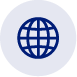 Wydział Współpracy z Mediami Tel: 22 608 38 04 e-mail: obslugaprasowa@stat.gov.pl@GUS_STAT 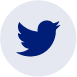 Wydział Współpracy z Mediami Tel: 22 608 38 04 e-mail: obslugaprasowa@stat.gov.pl@GlownyUrzadStatystyczny 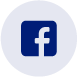 gus_stat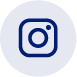 glownyurzadstatystycznygus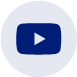 glownyurzadstatystyczny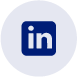 Powiązane opracowaniaBiotechnologia i nanotechnologia w Polsce w 2020 r.Nauka i technika w 2020 r.Ważniejsze pojęcia dostępne w słownikuBiotechnologiaObszary aktywności w dziedzinie biotechnologiiPrzedsiębiorstwo prowadzące działalność w dziedzinie biotechnologiiNanotechnologiaPowiązane opracowaniaBiotechnologia i nanotechnologia w Polsce w 2020 r.Nauka i technika w 2020 r.Ważniejsze pojęcia dostępne w słownikuBiotechnologiaObszary aktywności w dziedzinie biotechnologiiPrzedsiębiorstwo prowadzące działalność w dziedzinie biotechnologiiNanotechnologia